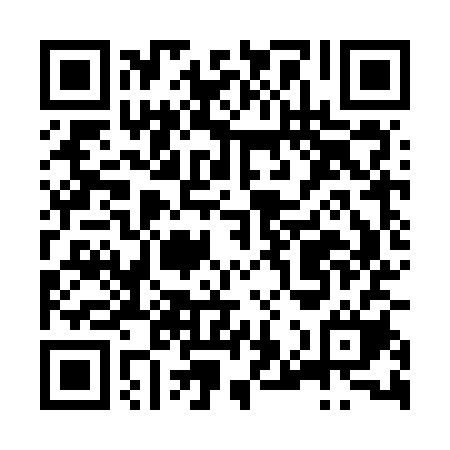 Ramadan times for M’banza–Kongo, AngolaMon 11 Mar 2024 - Wed 10 Apr 2024High Latitude Method: NonePrayer Calculation Method: Muslim World LeagueAsar Calculation Method: ShafiPrayer times provided by https://www.salahtimes.comDateDayFajrSuhurSunriseDhuhrAsrIftarMaghribIsha11Mon4:594:596:0812:133:196:186:187:2312Tue4:594:596:0812:133:196:176:177:2213Wed4:594:596:0812:123:196:176:177:2214Thu4:594:596:0812:123:206:166:167:2115Fri4:584:586:0812:123:206:166:167:2116Sat4:584:586:0812:113:206:156:157:2017Sun4:584:586:0712:113:216:156:157:2018Mon4:584:586:0712:113:216:146:147:2019Tue4:584:586:0712:113:216:146:147:1920Wed4:584:586:0712:103:216:146:147:1921Thu4:584:586:0712:103:216:136:137:1822Fri4:584:586:0712:103:226:136:137:1823Sat4:584:586:0712:093:226:126:127:1724Sun4:574:576:0712:093:226:126:127:1725Mon4:574:576:0612:093:226:116:117:1626Tue4:574:576:0612:093:226:116:117:1627Wed4:574:576:0612:083:226:106:107:1528Thu4:574:576:0612:083:226:106:107:1529Fri4:574:576:0612:083:226:096:097:1430Sat4:574:576:0612:073:226:096:097:1431Sun4:564:566:0612:073:226:086:087:141Mon4:564:566:0612:073:226:086:087:132Tue4:564:566:0512:063:236:076:077:133Wed4:564:566:0512:063:236:076:077:124Thu4:564:566:0512:063:236:066:067:125Fri4:564:566:0512:063:236:066:067:116Sat4:554:556:0512:053:236:066:067:117Sun4:554:556:0512:053:236:056:057:118Mon4:554:556:0512:053:236:056:057:109Tue4:554:556:0512:043:236:046:047:1010Wed4:554:556:0412:043:236:046:047:09